Степанова Людмила ДмитриевнаМКДОУ «Детский сад №175» города  Кирова ВоспитательТематическая папка - лэпбук «Правила дорожного движения»Актуальность: -Актуальность данного пособия обусловлена статистикой свидетельствующей о росте детского дорожно-транспортного травматизма.-Важно не только оберегать ребенка от опасности, но и готовить его к встрече с возможными трудностями, формировать представление о наиболее опасных ситуациях, о необходимости соблюдения мер предосторожности, а так же прививать навыки безопасного поведения на улице и не только на улице.-Необходимо отметить, что в ДТП погибают дети дошкольного возраста в силу психофизиологических особенностей и негативного примера взрослых.Пояснительная записка:Дидактическое пособие лэпбук «Правила дорожного движения» предназначено для детей старшего дошкольного возраста.  Данное пособие является средством развивающего обучения, предполагает использование современных технологий: технологии организации коллективной творческой деятельности, коммукативных технологий, технологии проектной деятельности, игровых технологий.Цель: Формирование  системы  знаний, умений и навыков детей по правилам дорожного движения.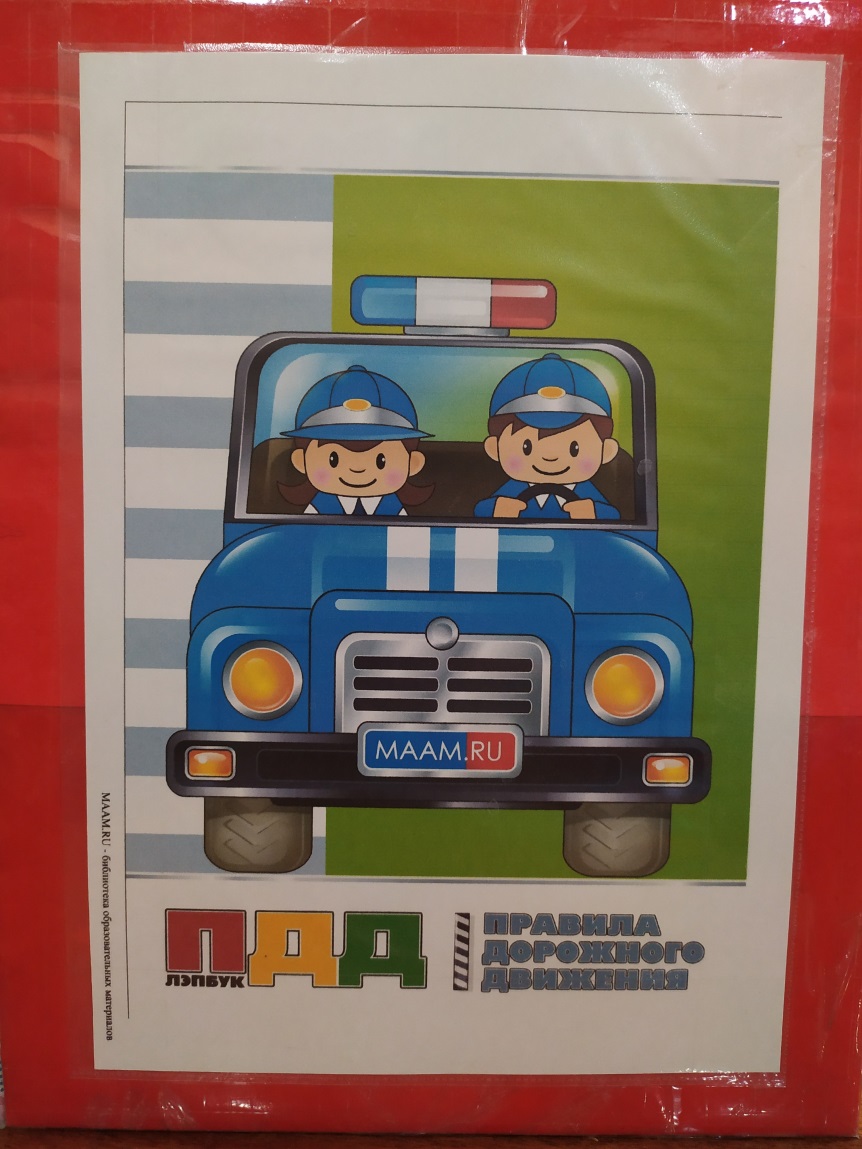 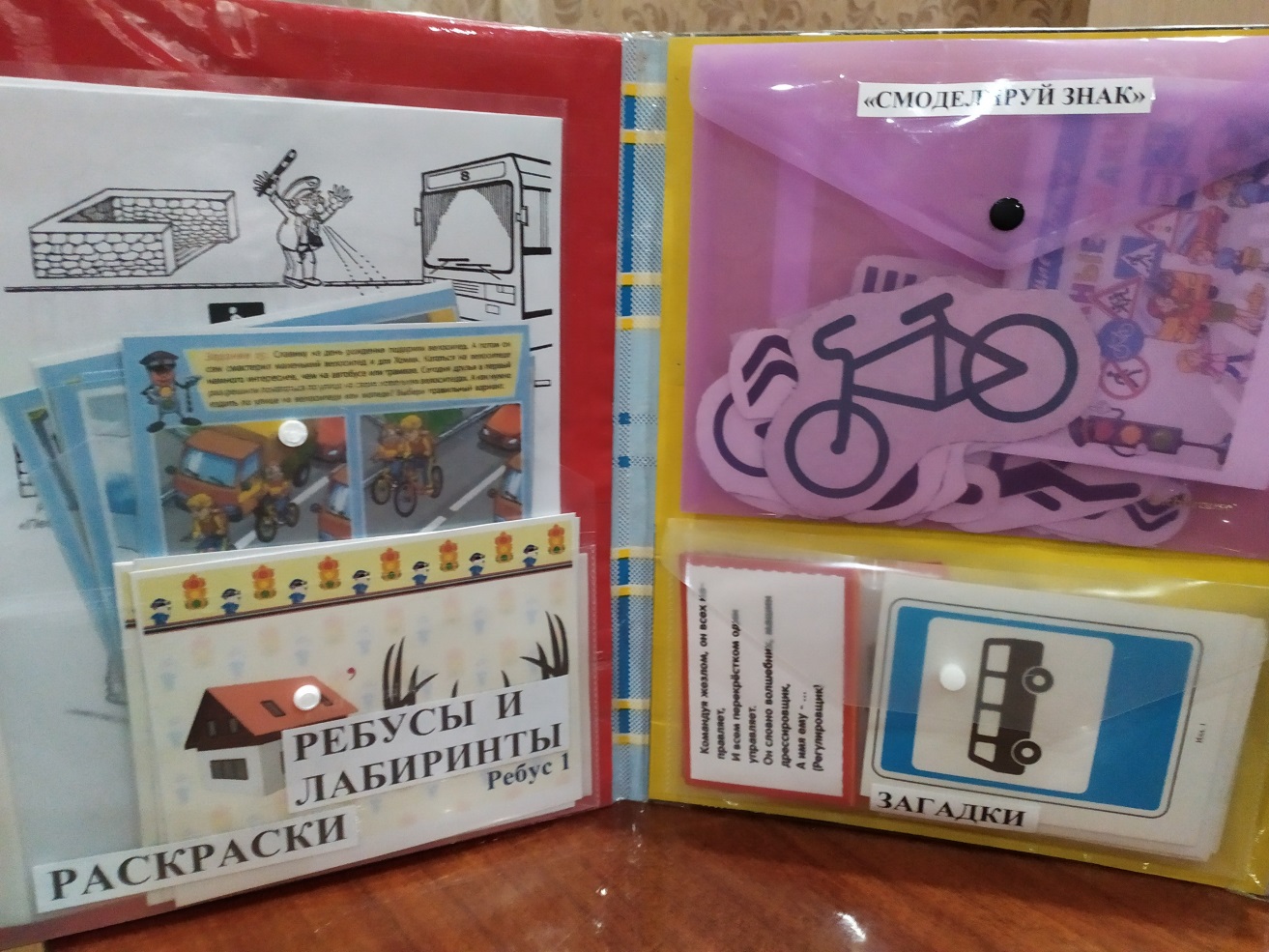 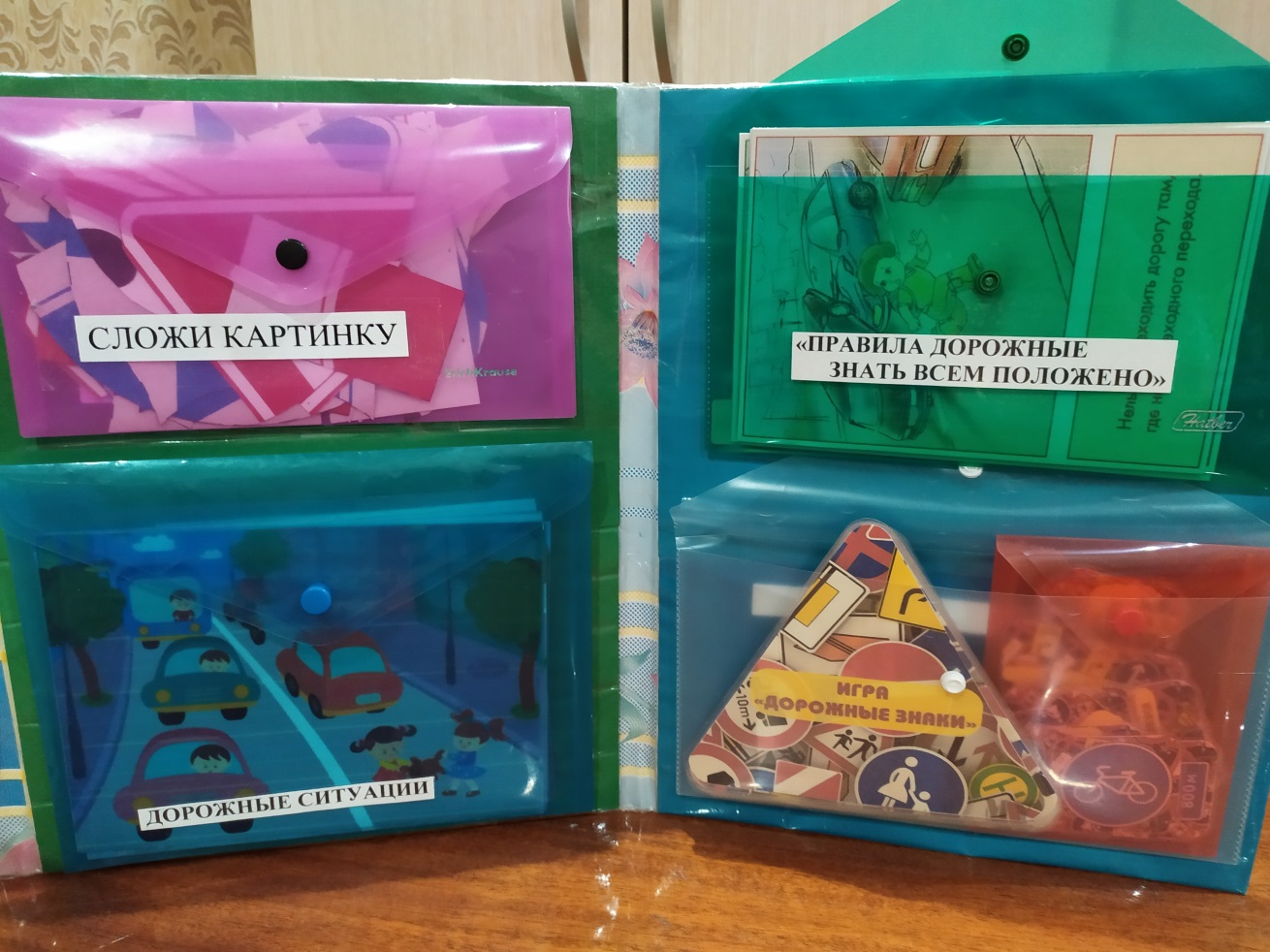 «А как бы поступил ты…» (задания от хомячка Хомки)Цель: учить ориентироваться в окружающей обстановке, самостоятельно находить пути решения из сложившейся ситуации.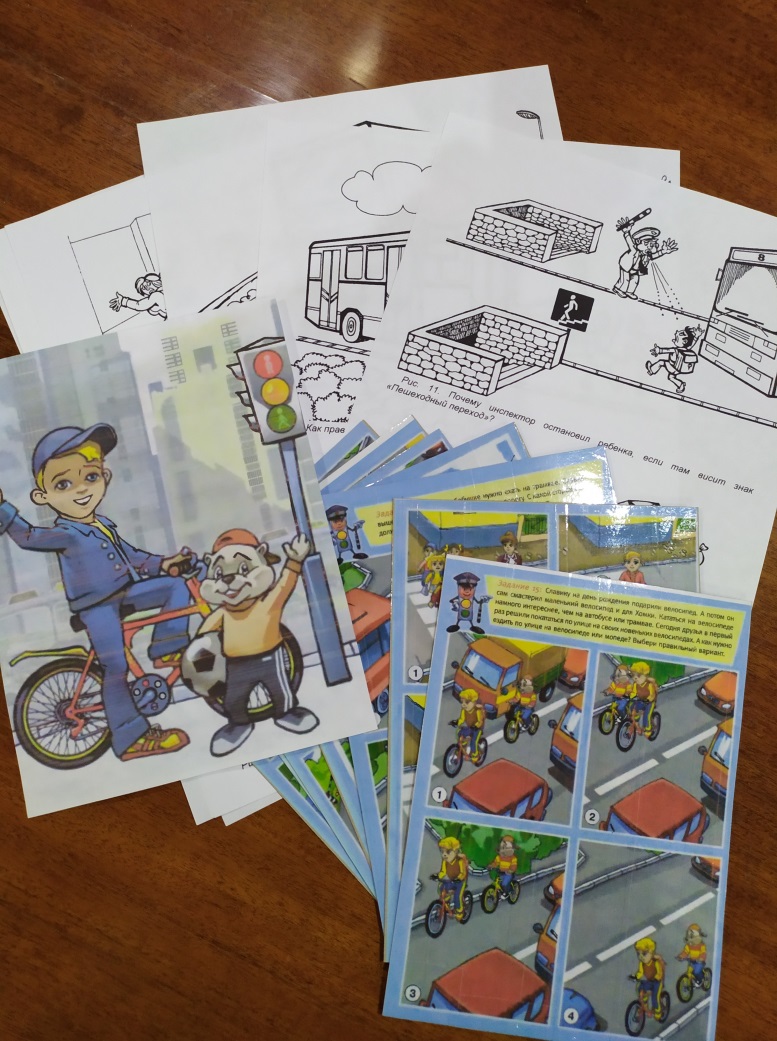 «Лабиринты и ребусы» Цель: развивать логическое и пространственное мышление.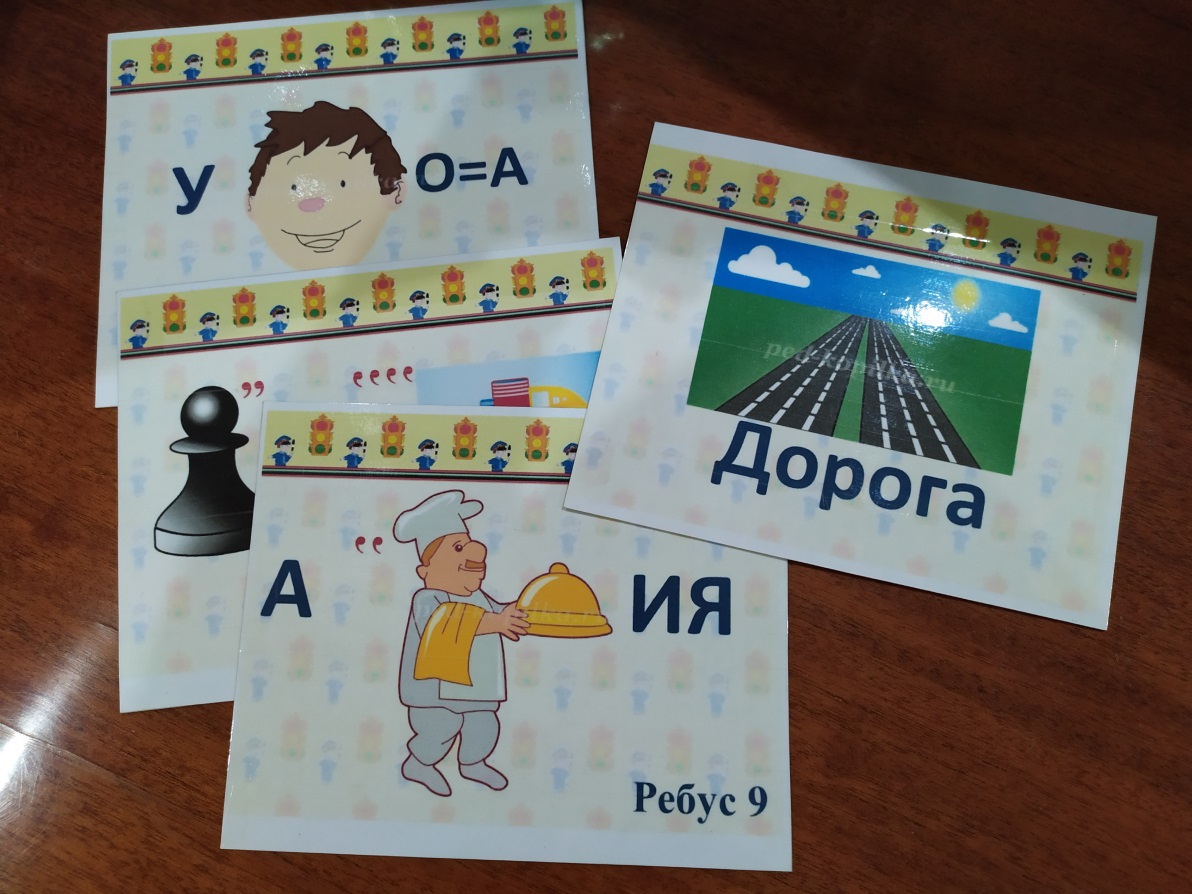 ЗагадкиЦель: развивать умственные способности, учить соотносить речевую форму описания дорожных знаков, воспитывать быстроту реакции, смекалку.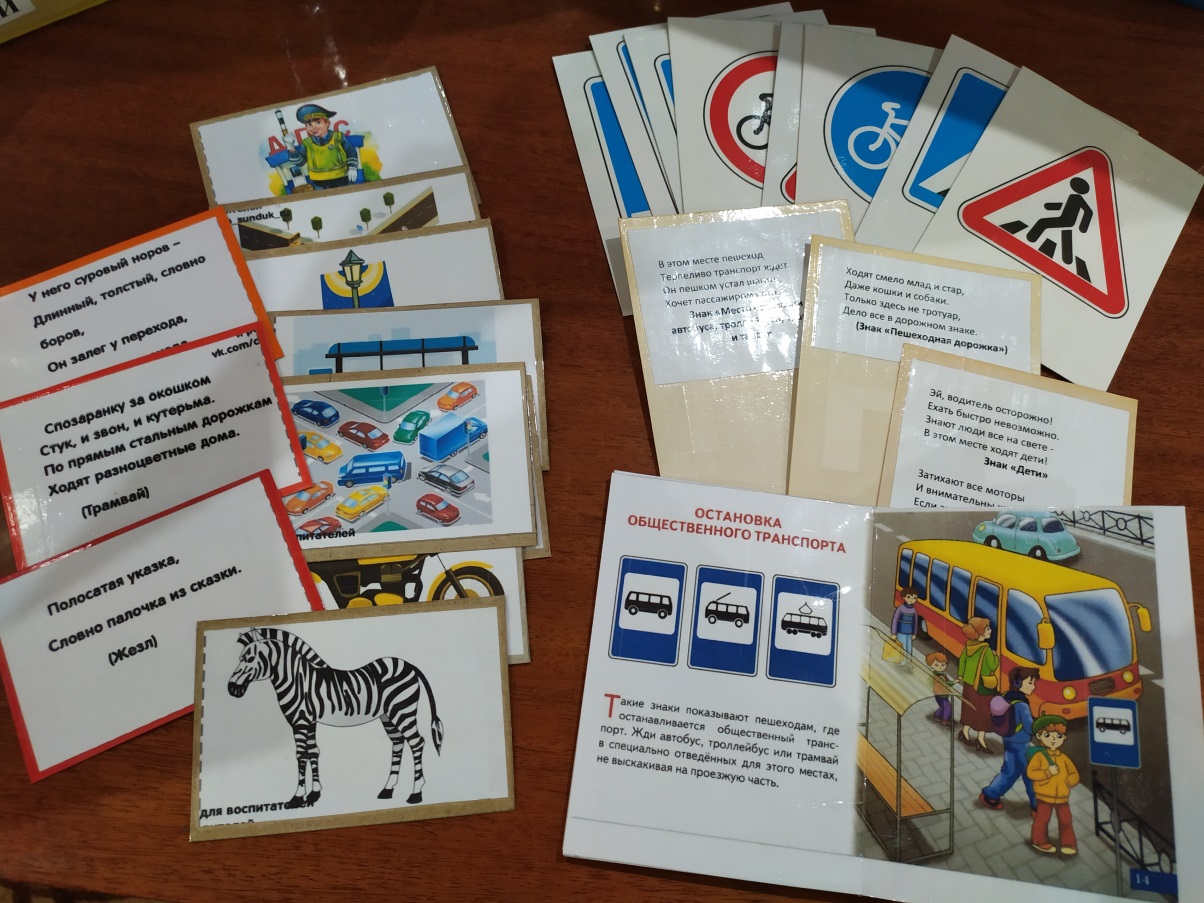 «Смоделируй знак»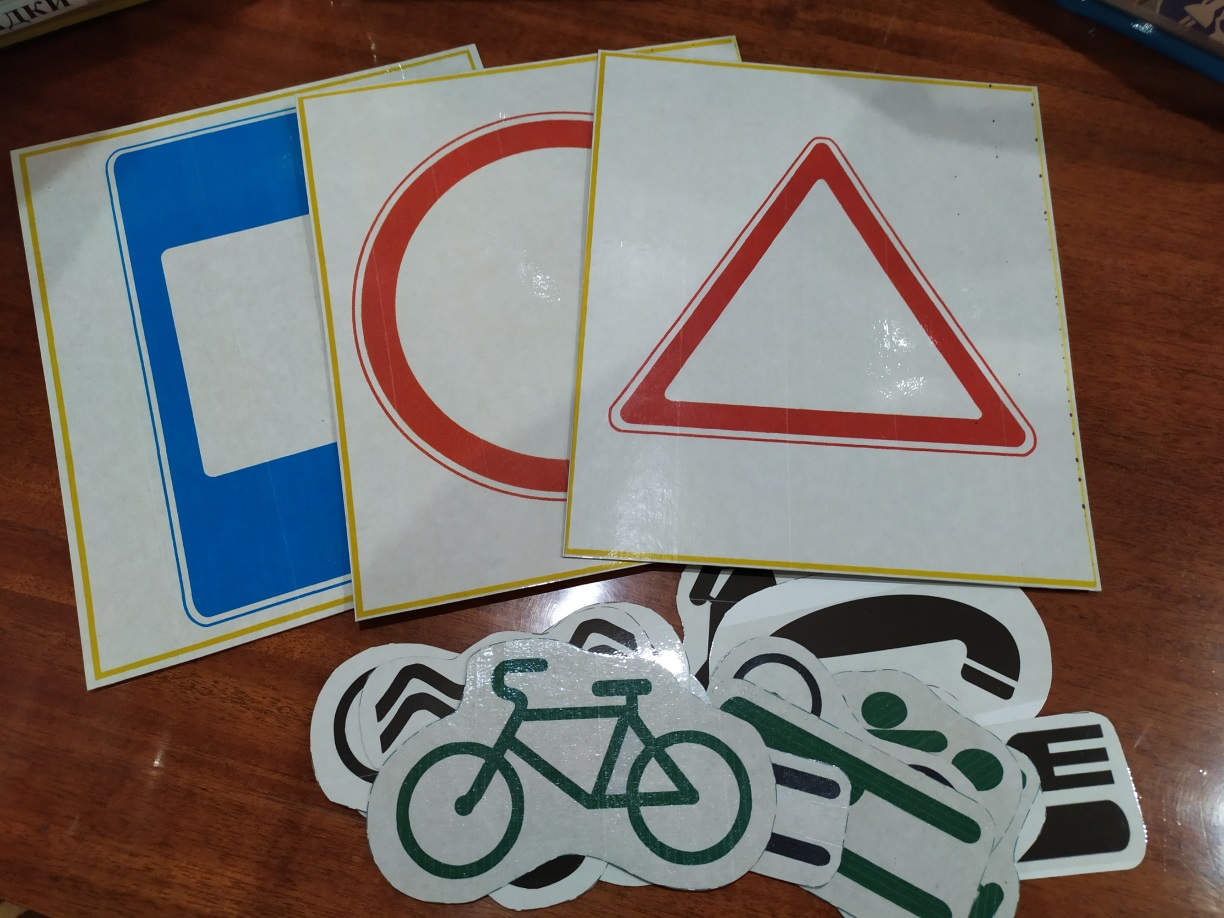 Дидактическая игра «Собери картинку» (пазлы)Цель: Развитие сообразительности, зрительного внимания, мышления.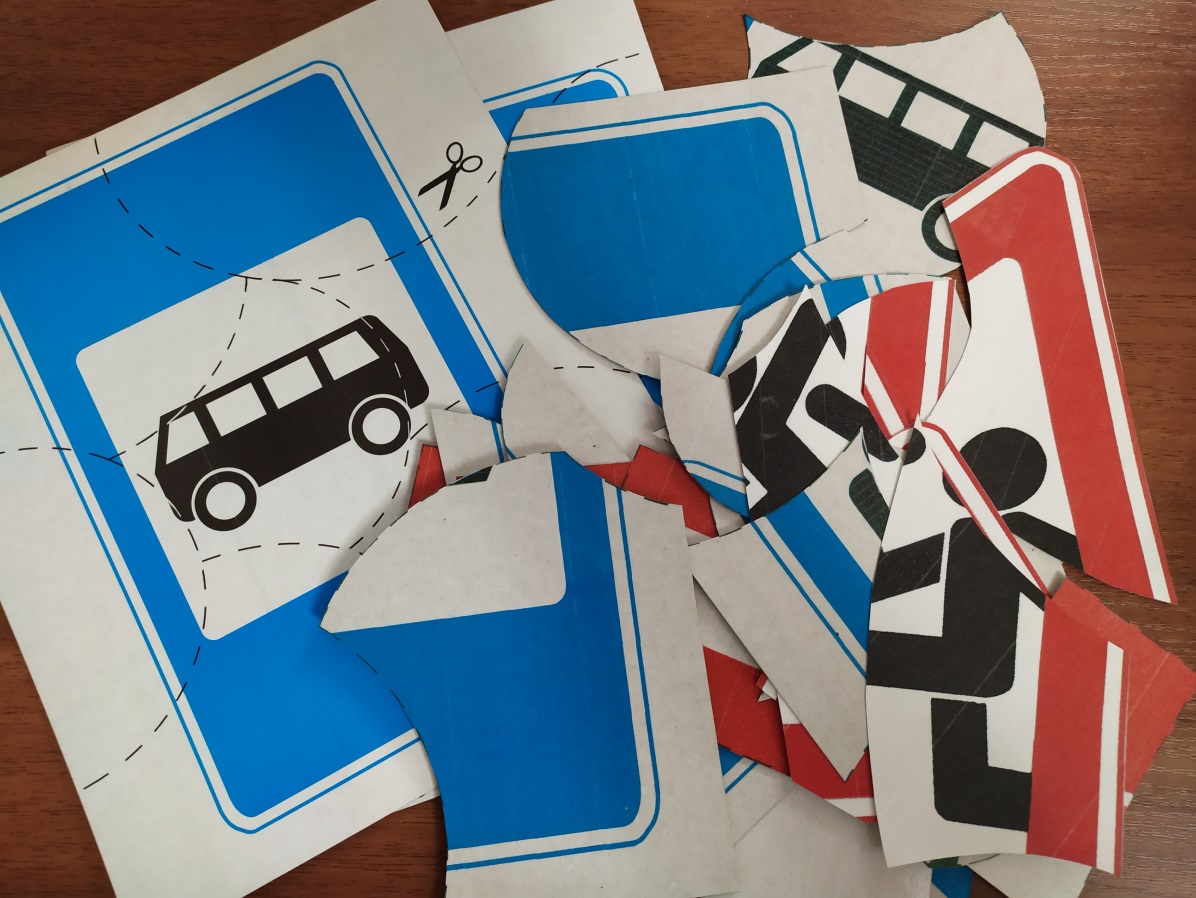 «Дорожные ситуации»Цель игры: знакомство с дорожными знаками, систематизация знаний детей об улицах города. Закрепление знаний детей о правилах перехода проезжей части.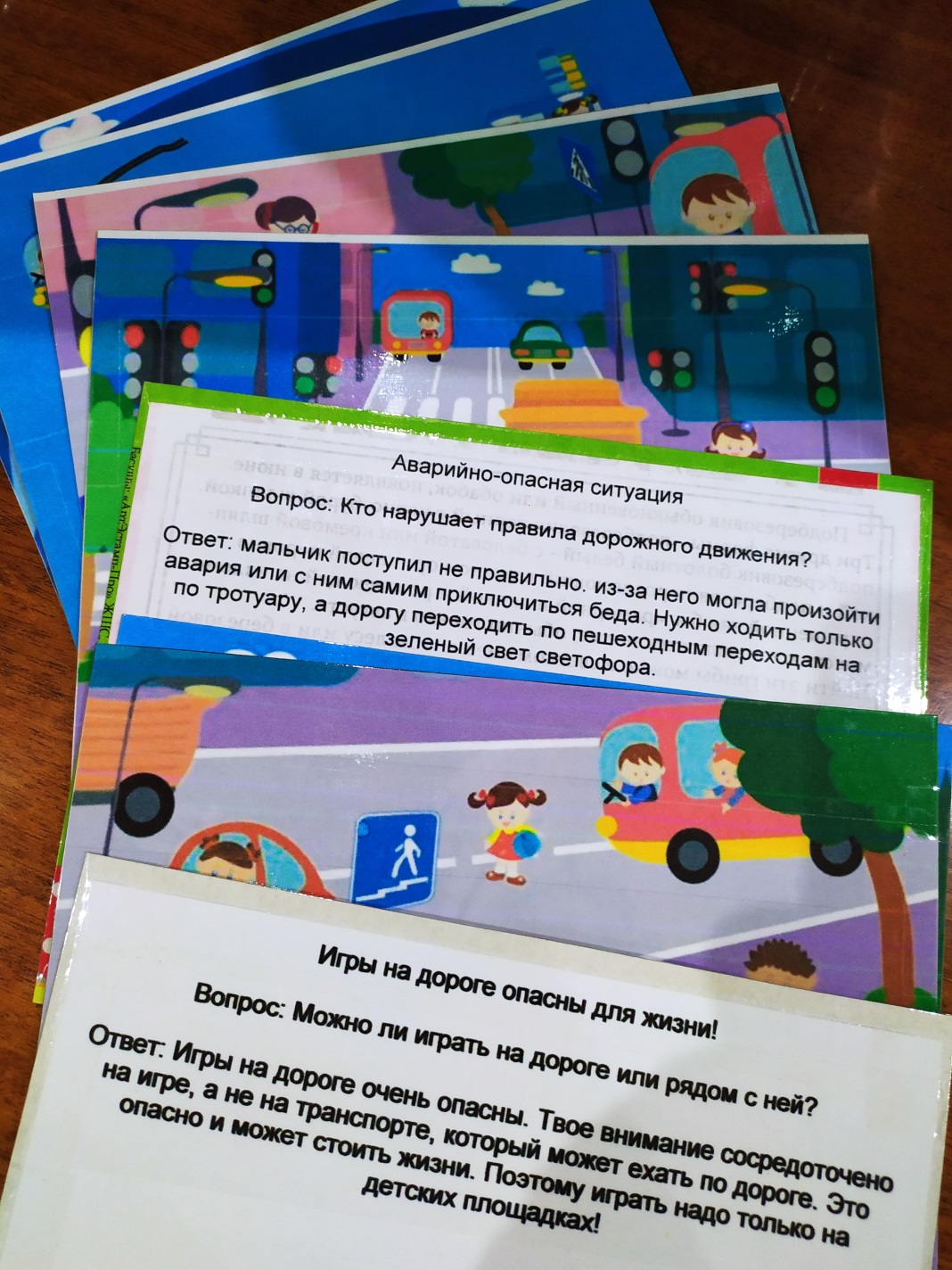 «Правила дорожного движения»Цель: Закрепить основы дорожной грамоты; способствовать развитию внимания, памяти, мышления.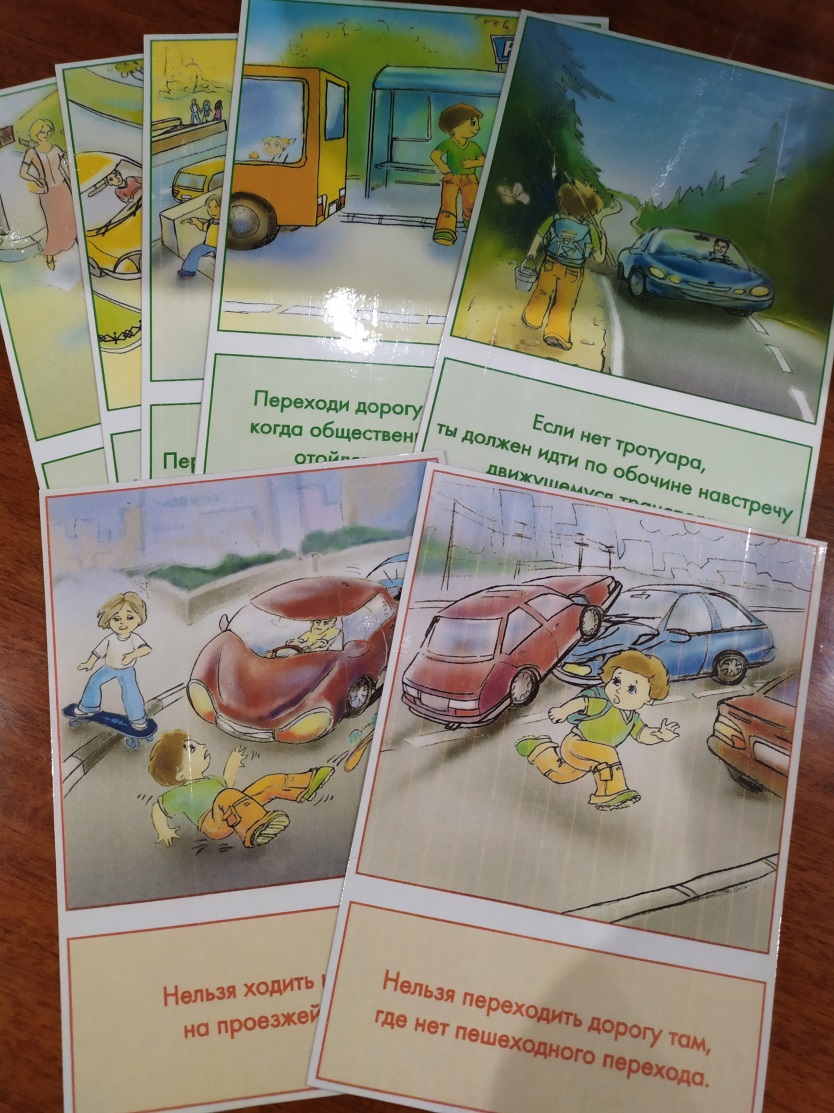 Дидактическая игра-лото «Дорожные знаки»Цель: закреплять знание и назначение дорожных знаков.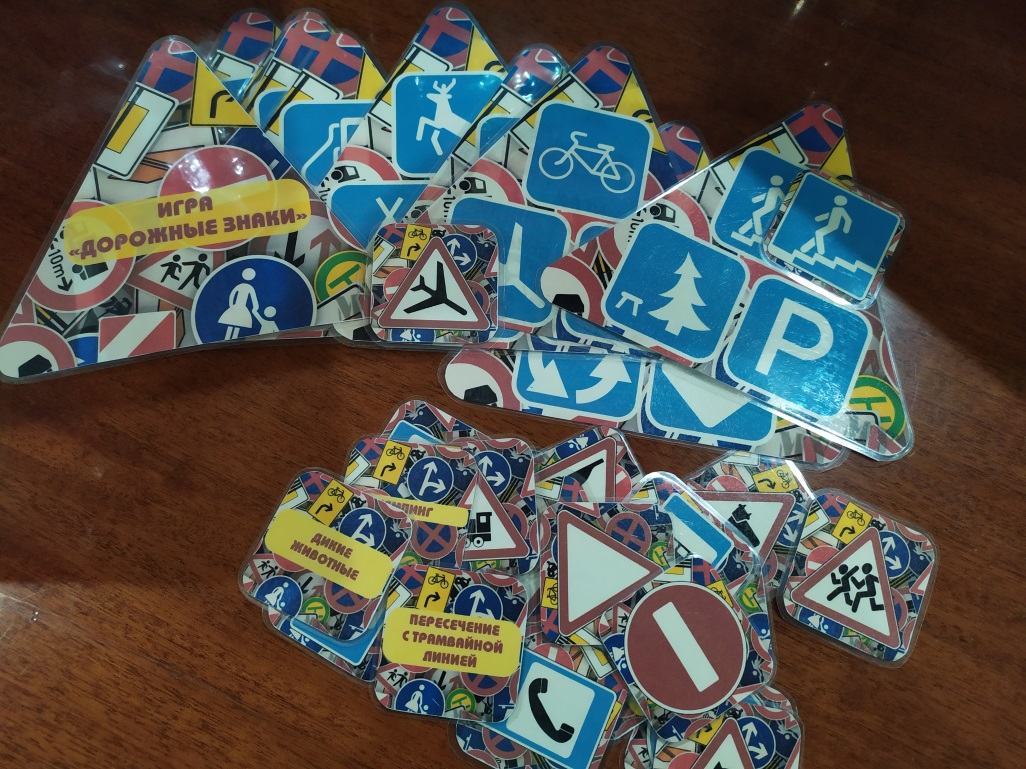 